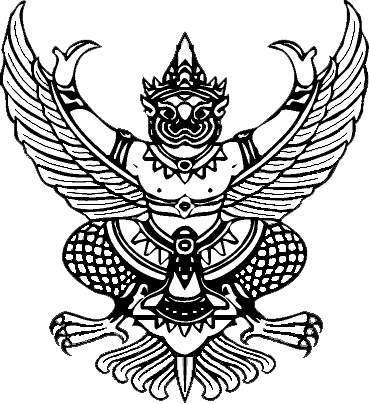       ประกาศองค์การบริหารส่วนตำบลคลองเส                                เรื่อง มาตรการเผยแพร่ข้อมูลต่อสาธารณะ   **************************************		ด้วยรัฐบาลให้ความสำคัญกับการเปิดเผยข้อมูลข่าวสาร การอำนวยความสะดวกและตอบสนองความต้องการของประชาชนเพื่อให้เกิดการบริหารกิจการบ้านเมืองที่ดีเป็นประโยชน์สุขต่อประชาชนและเกิดความโปร่งใสในการดำเนินงานของหน่วยงานภาครัฐ ประกอบกับสำนักงานคณะกรรมการป้องกันและปราบปรามการทุจริตแห่งชาติ (ป.ป.ช.) กำหนดแนวทางการประเมินคุณธรรมและความโปร่งใสในการดำเนินงานของหน่วยงานภาครัฐโดยให้หน่วยงานกำหนดมาตรการในการเผยแพร่ข้อมูลต่อสาธารณะ องค์การบริหารส่วนตำบลคลองเส จึงได้กำหนดมาตรการแนวทางปฏิบัติตามมาตรการเผยแพร่ข้อมูลต่อสาธารณะ ดังนี้                   1. มาตรการเผยแพร่ข้อมูลต่อสาธารณะผ่านเว็บไซต์ของหน่วยงาน                         1.1	 เผยแพร่ข้อมูลข่าวสารอย่างน้อย ตามมาตรา 7 ของพระราชบัญญัติข้อมูลข่าวสารของราชการ พ.ศ.2540 มาตรา 43 และมาตรา 44 ของพระราชกฤษฎีกาว่าด้วยหลักเกณฑ์และวิธีการบริหารกิจการบ้านเมืองที่ดี พ.ศ.2542 และไม่เผยแพร่ข้อมูล ตามมาตรา 14 และมาตรา 15 ของพระราชบัญญัติข้อมูลข่าวสารของทางราชการ พ.ศ.2540	          1.2 ปรับปรุงและพัฒนาเว็บไซต์ของหน่วยงานให้มีความทันสมัย เป็นปัจจุบันโดยคำนึงถึงความเหมาะสมกับสถานการณ์และความพร้อมของบุคลากรและทรัพยากรในหน่วยงาน	                         1.3 เผยแพร่ข้อมูลข่าวสารตามแนวทางประเมินคุณธรรมและความโปร่งใสในการดำเนินงานของหน่วยงานของรัฐ                         1.4 ให้ความสำคัญกับการคุ้มครองข้อมูลส่วนบุคคล การรักษาความมั่นคงปลอดภัยบนเว็บไซต์		2. แนวทางการเผยแพร่ข้อมูลข่าวสารต่อสาธารณะผ่านเว็บไซต์ของหน่วยงาน                         2.1 ลักษณะ/ประเภท ข้อมูลที่หน่วยงานต้องเผยแพร่ต่อสาธารณะ ได้แก่                              2.1.1 โครงสร้างและการจัดองค์กรในการดำเนินงาน			         2.1.2 สรุปอำนาจหน้าที่ ที่สำคัญและวิธีการดำเนินงาน                              2.1.3 สถานที่ติดต่อเพื่อขอรับข้อมูลข่าวสารหรือคำแนะนำในการติดต่อกับหน่วยงาน                              2.1.4 กฎ ข้อบังคับ คำสั่ง หนังสือเวียน ระเบียบ แบบแผนและนโยบาย                              2.1.5 แผนงาน โครงการ ความก้าวหน้า ของการดำเนินงานการใช้จ่ายงบประมาณ ผลผลิต ผลลัพธ์โครงการ การประเมินผลการปฏิบัติงานของหน่วยงาน                              2.1.6 แผนการจัดซื้อจัดจ้างประจำปี                              2.1.7 อื่นๆ ตามที่กฎหมายกำหนด                        2.2 ระบุวิธีการขั้นตอนการดำเนินงาน ระบุเวลาการดำเนินการและผู้มีหน้าที่รับผิดชอบในการเผยแพร่ข้อมูลต่อสาธารณะอย่างชัดเจน/3. กำหนดกลไก...     - 2 -                   3. กำหนดกลไกการกำกับติดตามการดำเนินงานเผยแพร่ข้อมูล โดยแต่งตั้งคณะทำงานหรือมอบหมายเจ้าหน้าที่ของหน่วยงานในการกำกับดูแลเว็บไซต์เพื่อให้มีการดำเนินงานเผยแพร่ข้อมูลอย่างต่อเนื่อง เป็นปัจจุบัน รายงานผลการดำเนินงาน สรุปปัญหา อุปสรรคต่อหัวหน้าส่วนราชการ อาทิ จำนวนข่าวที่เผยแพร่ จำนวนผู้เข้าชมเว็บไซต์ของหน่ายงาน จำนวนผู้ขอข้อมูลหรือแสดงความคิดเห็นทางเว็บไซต์ เป็นต้น                    จึงประกาศมาเพื่อทราบโดยทั่วกัน	                              ประกาศ ณ วันที่ 23 มีนาคม พ.ศ. 2564           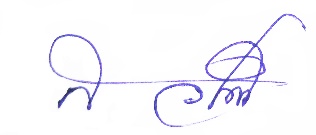                                                                  (นายสมพงศ์ วิไล)                                                     นายกองค์การบริหารส่วนตำบลคลองเส                                            ประกาศองค์การบริหารส่วนตำบลคลองเส                             เรื่อง มาตรการให้ผู้มีส่วนได้ส่วนเสียมีส่วนร่วมในการดำเนินงาน   **************************************		ตามพระราชบัญญัติกำหนดแผนและขั้นตอนการกระจายอำนาจให้แก่องค์กรปกครองส่วนท้องถิ่น พ.ศ.2542 ได้มุ่งเน้นการส่งเสริมการมีส่วนร่วมของประชาชนในการพัฒนาท้องถิ่นองค์การบริหารส่วนตำบลคลองเส จึงได้กำหนดมาตรการและกลไกในการเปิดโอกาสให้ประชาชนและผู้มีส่วนได้ส่วนเสียเข้ามามีส่วนร่วมในการดำเนินงานเพื่อแสดงให้เห็นถึงความโปร่งใสในการดำเนินงาน รวมทั้งการเผยแพร่ข้อมูล หรือการรับฟังความคิดเห็นของประชาชน เพื่อให้การดำเนินงานมีประสิทธิภาพมากยิ่งขึ้น จึงได้กำหนดมาตรการให้ผู้มีส่วนได้ส่วนเสียมีส่วนร่วมในการดำเนินงานขององค์การบริหารส่วนตำบลคลองเส ดังนี้		1.วิเคราะห์ผลการดำเนินงานและข้อเสนอแนะจากการดำเนินงานในรอบปีที่ผ่านมาในประเด็นความสอดคล้องกับภารกิจหรือยุทธศาสตร์ รวมถึงความเกี่ยวข้องของประชาชนหรือผู้มีส่วนได้ส่วนเสีย                   2.เผยแพร่ข้อมูลข่าวสารของโครงการในช่องทางที่หลากหลาย เช่น ปิดประกาศเว็บไซต์ สื่อสังคมออนไลน์ วารสาร จดหมายข่าว เป็นต้น                   3.รับฟังความคิดเห็นของประชาชนและผู้มีส่วนได้ส่วนเสียเพื่อให้ได้มาซึ่งข้อมูลข้อเท็จจริง และความคิดเห็นประกอบการตัดสินใจ                   4.เปิดโอกาสให้ประชาชนและผู้มีส่วนได้ส่วนเสียได้เข้ามามีส่วนร่วมในการปฏิบัติงานไม่ว่าจะเป็นในลักษณะการเข้าร่วมในการจัดทำแผนพัฒนา การวางแผนงาน หรือการดำเนินงาน                   จึงประกาศมาเพื่อทราบโดยทั่วกัน                         ประกาศ ณ วันที่ 23 มีนาคม พ.ศ. 2564	                                                                           (นายสมพงศ์ วิไล)                                                     นายกองค์การบริหารส่วนตำบลคลองเสประกาศองค์การบริหารส่วนตำบลคลองเสเรื่อง มาตรการการส่งเสริมความโปร่งใสในการจัดซื้อจัดจ้าง   **************************************		เพื่อให้การดำเนินการจัดซื้อจัดจ้างขององค์การบริหารส่วนตำบลคลองเส เป็นไปตามหลัก  ธรรมาภิบาล มีความโปร่งใสตรวจสอบได้ องค์การบริหารส่วนตำบลคลองเส จึงได้กำหนดมาตรการส่งเสริมความโปร่งใสในการจัดซื้อจัดจ้าง ดังนี้		1. ให้เจ้าหน้าที่ขององค์การบริหารส่วนตำบลคลองเส ซึ่งปฏิบัติหน้าที่เกี่ยวกับการจัดซื้อจัดจ้างดำเนินการเผยแพร่แผนการจัดซื้อจัดจ้างเป็นไปตามพระราชบัญญัติการจัดซื้อจัดจ้างและการบิหารพัสดุภาครัฐ พ.ศ.2560 และมีระเบียบกระทรวงการคลังว่าด้วยการจัดซื้อจัดจ้างและการบริหารพัสดุภาครัฐ พ.ศ.2560                   2. ให้เจ้าหน้าที่ขององค์การบริหารส่วนตำบลคลองเส ซึ่งปฏิบัติหน้าที่เกี่ยวกับการจัดซื้อจัดจ้างดำเนินการบันทึก รายละเอียด วิธีการ และขั้นตอนการจัดซื้อจัดจ้างและการบริหารพัสดุภาครัฐ ในระบบเครือข่ายสารสนเทศของกรมบัญชีกลางผ่านทางระบบจัดซื้อจัดจ้างภาครัฐด้วยอิเล็กทรอนิกส์ ตามวิธีการที่กรมบัญชีกลางกำหนดแต่ละขั้นตอน ดังนี้                      2.1 จัดทำแผนการจัดซื้อจัดจ้าง                      2.2 ทำรายงานขอซื้อหรือขอจ้าง                      2.3 ดำเนินการจัดหา                      2.4 ขออนุมัติสั่งซื้อหรือสั่งจ้าง                      2.5 การทำสัญญา                      2.6 การบริหารสัญญา                    3. ห้ามมิให้เจ้าหน้าที่องค์การบริหารส่วนตำบลคลองเส ซึ่งปฏิบัติหน้าที่เกี่ยวกับการจัดซื้อจัดจ้างเข้าไปมีส่วนได้ส่วนเสียกับผู้ยื่นขอเสนอหรือคู่สัญญาขององค์การบริหารส่วนตำบลคลองเส                    4. ห้ามมิให้เจ้าหน้าที่องค์การบริหารส่วนตำบลคลองเส ซึ่งปฏิบัติหน้าที่เกี่ยวกับการจัดซื้อจัดจ้างยอมให้ผู้อื่นอาศัยหน้าที่ของตนหาประโยชน์จากการจัดซื้อจัดจ้างกับองค์การบริหารส่วนตำบลคลองเส                    5. ให้หัวหน้าหน่วยงาน กำกับ ดูแลการปฏิบัติหน้าที่ของเจ้าหน้าที่ผู้ใต้บังคับบัญชาซึ่งปฏิบัติหน้าที่เกี่ยวกับการจัดซื้อจัดจ้างให้เป็นไปด้วยความเรียบร้อย               จึงประกาศมาเพื่อทราบโดยทั่วกัน                             ประกาศ ณ วันที่ 23 มีนาคม พ.ศ. 2564                                                             (นายสมพงศ์ วิไล)                                               นายกองค์การบริหารส่วนตำบลคลองเสประกาศองค์การบริหารส่วนตำบลคลองเสเรื่อง หลักเกณฑ์ มาตรการและแนวทางปฏิบัติเกี่ยวกับการจัดการข้อร้องเรียนกรณีเกิดการทุจริตและประพฤติมิชอบของเจ้าหน้าที่ขององค์การบริหารส่วนตำบลคลองเส**************************************		ตามยุทธศาสตร์ชาติว่าด้วยการป้องกันและปราบปรามการทุจริตภาครัฐองค์การบริหารส่วนตำบลคลองเส มีแนวทางปฏิบัติการจัดการเรื่องร้องเรียนการทุจริต/แจ้งเบาะแสด้านการทุจริตและพฤติมิชอบ เพื่อทำหน้าที่หลักในการบูรณาการและขับเคลื่อนแผนการป้องกันและปราบปรามการทุจริต และการส่งเสริมคุ้มครองจริยธรรมในองค์การบริหารส่วนตำบลคลองเสเพื่อให้การดำเนินการด้านการป้องกันและปราบปรามการทุจริตขององค์การบริหารส่วนตำบลคลองเสเป็นไปตามอำนาจหน้าที่ให้สอดคล้องกับยุทธศาสตร์ชาติว่าด้วยการป้องกันและปราบปรามการทุจริตภาครัฐ จึงกำหนด หลักเกณฑ์ มาตรการ และแนวทางการปฏิบัติเกี่ยวกับการจัดการข้อร้องเรียนกรณีเกิดการทุจริตและพฤติมิชอบของเจ้าหน้าที่ขององค์การบริหารส่วนตำบลคลองเส ดังนี้		ข้อ 1 ประกาศนี้เรียกว่า “ประกาศองค์การบริหารส่วนตำบลคลองเส เรื่อง หลักเกณฑ์ มาตรการและแนวทางปฏิบัติเกี่ยวกับการจัดการข้อร้องเรียน กรณีเกิดการทุจริตและพฤติมิชอบของเจ้าหน้าที่ขององค์การบริหารส่วนตำบลคลองเส”                    ข้อ 2 บทนิยามในการประกาศนี้                        “เจ้าหน้าที่” หมายความว่า พนักงานส่วนตำบล ลูกจ้างประจำ และพนักงานจ้างในองค์การบริหารส่วนตำบลคลองเส                       “ทุจริต” หมายความว่า การแสวงหาประโยชน์ที่มิควรได้โดยชอบด้วยกฎหมายสำหรับตนเองหรือผู้อื่น                       “ประพฤติมิชอบ” หมายความว่า การที่เจ้าหน้าที่ปฏิบัติ หรือละเว้นการปฏิบัติการอย่างใดอย่างหนึ่งในตำแหน่งหรือหน้าที่หรือใช้อำนาจในตำแหน่งหรือหน้าที่ที่อันเป็นการฝ่าฝืนกฎหมาย ระเบียบ ข้อบังคับ คำสั่ง อย่างใดอย่างหนึ่ง ซึ่งมุ่งหมายจะควบคุมดูแลการรับการเก็บรักษา หรือการใช้เงินหรือทรัพย์สินของทางราชการ ไม่ว่าการปฏิบัติหรือละเว้นการปฏิบัตินั้นเป็นการทุจริตด้วยหรือไม่ก็ตาม และให้หมายรวมถึงการประมาทเลินเล่อในหน้าที่ดังกล่าวด้วย                       “ข้อร้องเรียน” หมายความว่า ข้อเรียกร้องการทุจริต การปฏิบัติหรือละเว้นการปฏิบัติหน้าที่โดยมิชอบต่อประชาชน ไม่มีคุณธรรม จริยธรรม ไม่คำนึงถึงประโยชน์ส่วนรวมเป็นที่ตั้งและไม่มีธรรมาภิบาล ตามที่มีกฎหมาย ระเบียบ แบบแผนของทางราชการที่เกี่ยวข้องได้กำหนดไว้                        “การตอบสนอง” หมายความว่า การส่งต่อให้แก่หน่วยงานที่เกี่ยวข้องการตรวจสอบและนำเรื่องร้องเรียนเข้าสู่กระบวนการสอบสวนข้อเท็จจริง แจ้งตักเตือน ดำเนินคดี หรืออื่นๆ ตามระเบียบข้อกฎหมาย พร้อมกับแจ้งให้ผู้ร้องเรียนทราบผลหรือความคืบหน้าของการดำเนินการภายในเวลา 15 วัน ทั้งนี้ กรณีที่ข้อร้องเรียนไม่ได้ระบุชื่อและที่อยู่หรือหมายเลขโทรศัพท์ที่ติดต่อได้หรืออีเมล์ติดต่อของผู้ร้องเรียนจะพิจารณาการตอบสนองสิ้นสุดที่การนำเรื่องร้องเรียนเข้าสู่กระบวนการสอบสวนข้อเท็จจริง แจ้งตักเตือน ดำเนินคดี หรืออื่นๆ ตามข้อระเบียบและกฎหมายที่เกี่ยวข้อง                    /ข้อ 3 หลักเกณฑ์...- 2 -                     ข้อ 3 หลักเกณฑ์และรายละเอียดข้อมูลการร้องเรียน                            หลักเกณฑ์การร้องเรียน                            1. ต้องเป็นเรื่องที่ผู้ร้องได้รับความเดือดร้อน เสียหาย อันเนื่องมาจากเจ้าหน้าที่ขององค์การบริหารส่วนตำบลคลองเส ดังนี้                              - การทุจริตต่อหน้าที่ราชการ                              - การกระทำความผิดต่อตำแหน่งหน้าที่ราชการ                              - ละเลยหน้าที่ตามที่กฎหมายกำหนดให้ต้องปฏิบัติ                              - ปฏิบัติหน้าที่ล่าช้าเกินเวลาอันสมควร                              - กระทำการนอกเหนืออำนาจหน้าที่หรือขัดต่อกฎหมาย                           2. ต้องเป็นเรื่องที่มีมูล มิใช่ลักษณะกระแสข่าวที่สร้างความเสียหายแก่บุคคลที่ขาดหลักฐานแวดล้อมที่ปรากฏชัดแจ้ง ตลอดจนขาดพยานบุคคลแน่นอน                              รายละเอียดข้อมูลร้องเรียน                              1. ชื่อและที่อยู่ของผู้ร้องเรียน                              2. ชื่อหน่วยงานหรือเจ้าหน้าที่ที่เกี่ยวข้องที่เป็นเหตุแห่งการร้องเรียน                              3. การกระทำทั้งหลายที่เป็นเหตุแห่งการร้องเรียนพร้อมทั้งข้อเท็จจริงหรือพฤติการณ์ตามสมควรเกี่ยวกับการกระทำดังกล่าว (หรือแจ้งช่องทางการทุจริตของเจ้าหน้าที่อย่างชัดเจนเพื่อดำเนินการสืบสวน สอบสวน)                               4. คำขอของผู้ร้องเรียน                               5. ลายมือชื่อของผู้ร้องเรียน                               6. ระบุวัน เดือน ปี                               7. ระบุพยานเอกสาร พยานวัตถุ พยานบุคคล (ถ้ามี)                               ช่องทางการร้องเรียน                               1) รับเรื่องร้องเรียนผ่านเว็บไซต์                               2) ร้องเรียนผ่านตู้/กล่องรับความคิดเห็น (จดหมาย/บัตรสนเท่ห์/เอกสาร)                               3) ไปรษณีย์ปกติ (จดหมาย/บัตรสนเท่ห์/เอกสาร) ส่งตรงมายัง องค์การบริหารส่วนตำบลคลองเส ตำบลคลองเส อำเภอถ้ำพรรณรา จังหวัดนครศรีธรรมราช                               4) ยื่นโดยตรง (จดหมาย/บัตรสนเท่ห์/เอกสาร) ณ องค์การบริหารส่วนตำบลคลองเส                               5) โทรศัพท์ หมายเลข 075-809-165                               6) Email ของหน่วยงาน                                7) ร้องเรียนทาง Face book : ขององค์การบริหารส่วนตำบลคลองเส                            จึงประกาศมาเพื่อทราบโดยทั่วกัน                                         ประกาศ ณ วันที่ 23 มีนาคม พ.ศ. 2564                                                                 (นายสมพงศ์ วิไล)                                                     นายกองค์การบริหารส่วนตำบลคลองเส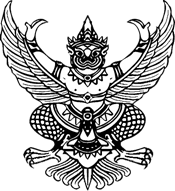 ประกาศองค์การบริหารส่วนตำบลคลองเสเรื่อง มาตรการป้องกันการรับสินบน**************************************		เพื่อให้การดำเนินงานขององค์การบริหารส่วนตำบลคลองเส เป็นไปด้วยความโปร่งใสตรวจสอบได้ ปลอดจากการทุจริตและประพฤติมิชอบในการปฏิบัติงาน องค์การบริหารส่วนตำบลคลองเส จึงได้กำหนดมาตรการป้องกันการรับสินบน ดังนี้                1. ประกาศเจตจำนงในการบริหารงานอย่างซื่อสัตย์สุจริต โปร่งใสและเป็นไปตามหลักธรรมาภิบาลที่ดี โดยเผยแพร่ประชาสัมพันธ์ให้บุคลากร ผู้รับบริการ ผู้มีส่วนได้ส่วนเสียภายนอกทราบ	          	      2. กำหนดบทบาทหน้าที่ของผู้บริหารทุกระดับ ให้ครอบคลุมถึงการประพฤติตนเป็นแบบอย่างที่ดี  มีการควบคุม กำกับ ติดตาม สนับสนุนและขับเคลื่อนการดำเนินงานเพื่อป้องกันการรับ ให้สินบนหรือผลประโยชน์อื่นใด รวมถึงป้องกันการมีส่วนร่วมในการทุจริตทุกรูปแบบ                 3. กำหนดจรรยาบรรณ บทบาทหน้าที่ของพนักงานทุกระดับให้ครอบคลุมถึง                    - การงดรับ ให้สินบน หรือผลประโยชน์อื่นใดในทุกรูปแบบ ทั้งทางตรงและทางอ้อม                    - การไม่เข้าไปมีส่วนร่วมในการทุจริตทุกรูปแบบ                    - การร่วมสอดส่องดูแลและรายงานการรับ ให้สินบนหรือประโยชน์อื่นใด รวมถึงการทุจริตประพฤติมิชอบทุกรูปแบบต่อผู้บังคับบัญชา                    - การให้ความร่วมมือ ช่วยเหลือในกระบวนการสอบสวน สอบข้อเท็จจริงที่เกี่ยวข้อง                4. ส่งเสริมวัฒนธรรมต่อต้านการรับ การให้สินบน หรือประโยชน์อื่นใด รวมถึงป้องกันการมีส่วนร่วมในการทุจริตประพฤติมิชอบทุกรูปแบบ                5. กำหนดให้หน่วยงานที่เกี่ยวข้อง จัดอบรมให้ความรู้และสร้างช่องทางการรับรู้แก่บุคลากรเพื่อเป็นการสร้างวัฒนธรรมองค์กรเกี่ยวกับการต่อต้านการทุจริตและประพฤติมิชอบ การรับ การให้สินบนหรือผลประโยชน์อื่นๆ                6. กำหนดให้หน่วยงานที่เกี่ยวข้อง จัดกิจกรรมเพื่อเสริมสร้างวัฒนธรรมองค์กรให้บุคลากรมีทัศนคติ ค่านิยมในการปฏิบัติงานอย่างซื่อสัตย์สุจริต และมุ่งผลประโยชน์ส่วนรวมตลอดจนเผยแพร่ข้อมูลให้บุคลากร ผู้มีส่วนได้ส่วนเสียภายนอกรับทราบ                7. กำหนดให้บุคลากรทุกคนมีหน้าที่สอดส่อง และร่วมกันป้องกันการรับ การให้สินบนหรือผลประโยชน์อื่นๆ รวมถึง การทุจริตประพฤติมิชอบทุกรูปแบบ โดยไม่ละเลย เพิกเฉยต่อการกระทำที่เข้าข่ายดังกล่าว                8. ดำเนินการลงโทษทางวินัย ทางปกครอง และทางกฎหมาย ตามความเหมาะสม ต่อผู้บริหารหรือบุคลากรซึ่งถูกตัดสินว่าได้กระทำความผิดทุจริตอย่างเด็ดขาด                9. กำหนดให้หน่วยงานที่เกี่ยวข้อง รายงานผลการดำเนินงานที่เกี่ยวข้องกับการรับ การให้สินบนหรือประโยชน์อื่นใด ต่อผู้บริหารอย่างน้อย ปีละ 1 ครั้ง                        จึงประกาศมาเพื่อทราบโดยทั่วกัน                                         ประกาศ ณ วันที่ 23 มีนาคม พ.ศ. 2564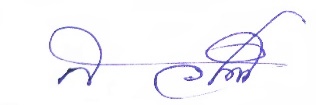                                                                 (นายสมพงศ์ วิไล)                                                   นายกองค์การบริหารส่วนตำบลคลองเส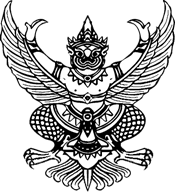 ประกาศองค์การบริหารส่วนตำบลคลองเสเรื่อง มาตรการตรวจสอบการใช้ดุลยพินิจ**************************************		องค์การบริหารส่วนตำบลคลองเส มีหน้าที่ในการให้บริการสาธารณะเพื่อให้เกิดประโยชน์สูงสุดแก่ประชาชนตามพระราชบัญญัติสภาตำบลและองค์การบริหารส่วนตำบล พ.ศ.2537และแก้ไขเพิ่มเติมถึง (ฉบับที่ 7) พ.ศ.2562 และพระราชบัญญัติกำหนดแผนและขั้นตอนการกระจายอำนาจให้แก่องค์กรปกครองส่วนท้องถิ่น พ.ศ.2542 และหน้าที่ตามที่กฎหมายอื่นกำหนดไว้ ซึ่งในการปฏิบัติหน้าที่บริหารราชการขององค์การบริหารส่วนตำบล การควบคุมดูแลพนักงาน ลูกจ้างประจำและพนักงานจ้าง ฝ่ายบริหารโดยนายกองค์การบริหารส่วนตำบลเป็นผู้กำหนดนโยบายการปฏิบัติงานให้เป็นไปตามกฎหมาย ระเบียบ ข้อบังคับ และมีปลัดองค์การบริหารส่วนตำบล เป็นผู้บังคับบัญชาข้าราชการ มีอำนาจในการสั่งการ อนุญาต อนุมัติ หรือมีคำสั่งในเรื่องนั้นอย่างรอบคอบ มีขอบเขตและมีเหตุผลสนับสนุนการใช้ดุลยพินิจอย่างเพียงพอ 	      ดังนั้น เพื่อให้เกิดความโปร่งใสในการใช้ดุลยพินิจในการออกคำสั่ง อนุญาต อนุมัติ ในภารกิจขององค์การบริหารส่วนตำบลคลองเส ให้เป็นไปตามหลักธรรมาภิบาล จึงได้กำหนดมาตรการตรวจสอบการใช้ดุลยพินิจ ไว้ดังนี้               มาตรการใช้ดุลยพินิจของผู้บริหาร                1. การใช้ดุลยพินิจของผู้บริหาร ต้องเป็นไปตามที่กฎหมายบัญญัติให้กระทำการอย่างหนึ่งอย่างใดโดยอิสระ                2. ขั้นตอนการใช้ดุลยพินิจต้องประกอบด้วยเหตุผล ดังนี้                    2.1 ขั้นตอนที่ 1 ข้อเท็จจริงอันเป็นสาระสำคัญ ซึ่งการวินิจฉัยข้อเท็จจริงนั้นต้องตรวจสอบข้อเท็จจริงนั้นต้องตรวจสอบข้อเท็จจริงที่เกิดขึ้น จากพยานหลักฐานที่มีอยู่อย่างเพียงพอต่อการพิสูจน์ข้อเท็จจริงว่าได้เกิดขึ้นหรือไม่                    2.2 ขั้นตอนที่ 2 ข้อกำหมายที่อ้างอิงประกอบข้อเท็จจริง ตามข้อ 2.1 ที่เกี่ยวข้องและเป็นสาระสำคัญ                    2.3 ขั้นตอนที่ 3 ข้อพิจารณาและข้อสนับสนุน ซึ่งผู้ใช้ดุลยพินิจจะต้องพิจารณาตัดสินใจว่ากฎหมายได้กำหนดให้ใช้ดุลยพินิจได้เพียงประการเดียว หรือหลายประการ ซึ่งสามารถตัดสินใจใช้อำนาจหรือไม่ก็ได้หรือจะเลือกกระทำการอย่างใดก็ได้ตามที่กฎหมายกำหนด               มาตรการการป้องกันและแก้ไขปัญหาการใช้ดุลยพินิจ                1. ผู้บังคับบัญชาทุกระดับชั้นต้องปฏิบัติตนเป็นแบบอย่างที่ดีแก่ผู้ใต้บังคับบัญชาปฏิบัติงานด้วยความซื่อสัตย์สุจริต กำกับดูแล และติดตามการปฏิบัติงาน ตลอดจนการใช้ดุลยพินิจของผู้ใต้บังคับบัญชาให้เป็นไปตามกฎหมาย กฎ ระเบียบ ประกาศ ข้อบังคับ คำสั่ง หลักเกณฑ์อื่นใดที่เกี่ยวข้องกับการปฏิบัติ เช่น คู่มือการปฏิบัติงานหรือหลักเกณฑ์มาตรฐานการปฏิบัติงาน บนพื้นฐานความสุจริต เป็นธรรม รับผิดชอบ ถูกต้องชอบธรรม ยอมรับนับถือ สามารถตรวจสอบได้ในทุกขั้นตอนการปฏิบัติงาน/2. ให้ผู้ปฏิบัติงาน...- 2 –                  2. ให้ผู้ปฏิบัติงานปรับปรุงกระบวนการทำงานให้มีประสิทธิภาพ และจัดให้มีคู่มือการปฏิบัติงานหรือหลักเกณฑ์มาตรฐานของการปฏิบัติงานที่แสดงถึงกระบวนการ ขั้นตอน ระยะเวลาการปฏิบัติงานอย่างชัดเจนเพื่อเป็นกรอบการปฏิบัติงานอันจะนำมาสู่การลดการใช้ดุลยพินิจของผู้ปฏิบัติงาน                  3. ให้ผู้ปฏิบัติงานรายงานผลการดำเนินงานหรือการปฏิบัติงานที่เป็นไปตามกฎหมาย กฎ ระเบียบ ประกาศ ข้อบังคับ คำสั่ง หลักเกณฑ์อื่นใดที่เกี่ยวข้องกับการปฏิบัติงาน หรือไม่เป็นไปตามคู่มือการปฏิบัติงานหรือหลักเกณฑ์มาตรฐานของการปฏิบัติงาน  ต่อผู้บังคับบัญชาตามลำดับเพื่อให้ส่วนงานที่เกี่ยวข้องดำเนินการหาข้อเท็จจริง วิเคราะห์ เสนอแนวทางแก้ไขปัญหาและป้องกันต่อผู้บังคับบัญชา                 มาตรการเสริมสร้างการตรวจสอบการใช้ดุลยพินิจ                  1. ผู้บังคับบัญชาทุกระดับชั้นต้องให้ความสำคัญกับการกำกับดูแลการปฏิบัติงานตามกฎหมาย กฎ ระเบียบ ประกาศ ข้อบังคับ คำสั่ง หลักเกณฑ์อื่นใด ที่เกี่ยวข้องกับการปฏิบัติงานขององค์การบริหารส่วนตำบลคลองเส                  2. ผู้บังคับบัญชาทุกระดับชั้นต้องตระหนักถึงความสำคัญและแนวทางในการดำเนินการตรวจสอบการใช้ดุลยพินิจขององค์การบริหารส่วนตำบลคลองเส                  3. มีแนวทางติดตามทบทวนกฎ ระเบียบ ประกาศ ข้อบังคับ คำสั่ง หลักเกณฑ์อื่นใดที่เกี่ยวข้องกับการปฏิบัติงานเพื่อนำมาปรับปรุงหลักเกณฑ์แนวทางการปฏิบัติงานรวมทั้งให้มีการพัฒนาระบบการตรวจสอบและควบคุมการปฏิบัติงานภายในองค์กรให้เป็นระบบและโปร่งใส                     จึงประกาศมาเพื่อทราบโดยทั่วกัน                                ประกาศ ณ วันที่ 23 มีนาคม พ.ศ. 2564                                                            (นายสมพงศ์ วิไล)                                               นายกองค์การบริหารส่วนตำบลคลองเส